от «_09_» ___04___2020 г.						№ ____370___О внесении изменений в муниципальную программу МО «Город Мирный» «Управление собственностью» на 2017-2022 гг.», утвержденную Постановлением городской Администрации от 11.10.2016 № 1078В соответствии с Постановлением городской Администрации от 12.12.2014 № 820 «О порядке разработки, реализации и оценки эффективности муниципальных программ муниципального образования «Город Мирный» Мирнинского района Республики Саха (Якутия)», на основании решения городского Совета от 27.02.2020 № IV-26-3 «О внесении изменений и дополнений в решение городского Совета от 19.12.2019 № IV-26-2 «О бюджете муниципального образования «Город Мирный» на плановый период 2021 и 2022 годов», городская Администрация постановляет:Внести в муниципальную программу МО «Город Мирный» «Управление собственностью» на 2017-2022 гг.», утвержденную Постановлением городской Администрации от 11.10.2016 № 1078 (далее Программа), следующие изменения:В паспорте Программы строку «Объем и источники финансирования программы» изложить в следующей редакции:В разделе 4 «Перечень программных мероприятий» Программы подпрограмму «Управление муниципальным имуществом» дополнить следующим мероприятием: «- проведение работ по устройству муниципального имущества».В разделе 5 «Ресурсное обеспечение программы» Программы цифры «46 160 737», «8 403 376», «7 802 711», «8 278 740», «8 783 743» заменить цифрами «43 301 285», «8 782 052», «7 371 460», «7 233 170», «7 022 496» соответственно.«Систему программных мероприятий муниципальной программы МО «Город Мирный» «Управление собственностью 2017-2022 гг.» изложить в редакции согласно приложению 1 к настоящему Постановлению.Внести в подпрограмму «Управление земельными ресурсами» (Приложение 3 к Программе), следующие изменения:В паспорте Подпрограммы строку «Объем и источники финансирования подпрограммы» изложить в следующей редакции:В разделе 5 «Ресурсное обеспечение подпрограммы» цифры «9 899 741», «1 774 570», «1 882 818», «1 997 670» заменить цифрами «9 673 766», «1 730 647», «1 808 526», «1 889 910» соответственно.«Систему программных мероприятий подпрограммы «Управление земельными ресурсами» изложить в редакции согласно приложению 2 к настоящему Постановлению.Внести в подпрограмму «Управление муниципальным имуществом» (Приложение 4 к Программе), следующие изменения:В паспорте Подпрограммы:        3.1.1. Строку «Перечень основных мероприятий» дополнить абзацем следующего содержания: «7. Проведение мероприятий по устройству муниципального имущества».        3.1.2.    Строку «Объем и источники финансирования подпрограммы» изложить в следующей редакции:В разделе 4 «Перечень мероприятий подпрограммы» мероприятия, предусмотренные Задачей № 2 дополнить абзацем следующего содержания: «-проведение мероприятий по устройству муниципального имущества».В разделе 5 «Ресурсное обеспечение подпрограммы» цифры «36 260 996», «6 747 734», «6 028 201», «6 395 922», «6 786 073» заменить цифрами «33 627 519», «7 126 411», «5 640 813», «5 424 644», «5 132 586» соответственно.«Систему программных мероприятий подпрограммы «Управление муниципальным имуществом» изложить в редакции согласно приложению 3 к настоящему Постановлению.Систему индикаторов (показателей) муниципальной программы «Управление собственностью» на 2017-2022 гг. МО «Город Мирный» (приложение 2 к Программе) изложить в новой редакции согласно приложению 4 к настоящему Постановлению.Опубликовать настоящее Постановление в порядке, предусмотренном Уставом МО «Город Мирный».Контроль исполнения настоящего Постановления возложить на 1-го Заместителя Главы Администрации по ЖКХ, имущественным и земельным отношениям С.Ю. Медведь.Глава города			К.Н. АнтоновАДМИНИСТРАЦИЯМУНИЦИПАЛЬНОГО ОБРАЗОВАНИЯ«Город Мирный»МИРНИНСКОГО РАЙОНАПОСТАНОВЛЕНИЕ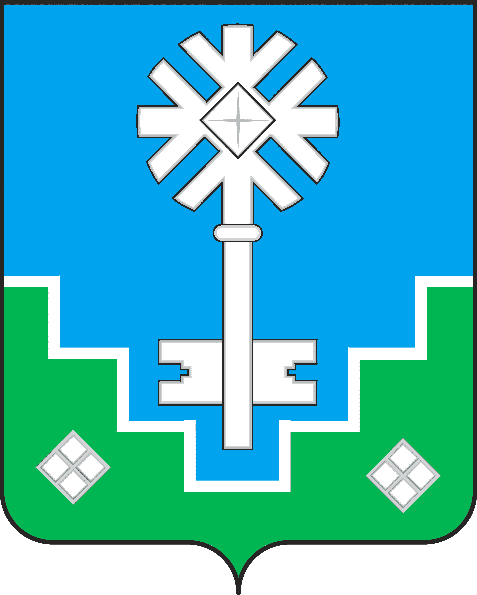 МИИРИНЭЙ ОРОЙУОНУН«Мииринэй куорат»МУНИЦИПАЛЬНАЙ ТЭРИЛЛИИ ДЬАhАЛТАТАУУРААХОбъем и источники финансирования программыОбщий объем расходов местного бюджета на реализацию Программы составляет 43 301 285 рублей, в том числе:2017 г. – 6 213 635 рублей;2018 г. – 6 678 472 рубля;2019 г. – 8 782 052 рубля;2020 г. – 7 371 460 рублей;2021 г. – 7 233 170 рублей;2022 г. – 7 022 496 рублей.Объем и источники финансирования подпрограммыОбщий объем расходов местного бюджета на реализацию подпрограммы составляет 9 673 766 рублей, в том числе:2017 г. – 1 166 539 рублей;2018 г. – 1 422 503 рубля;2019 г. – 1 655 641 рубль;2020 г. – 1 730 647 рублей;2021 г. – 1 808 526 рублей;2022 г. – 1 889 910 рублей.Объем и источники финансирования подпрограммыОбщий объем расходов местного бюджета на реализацию подпрограммы составляет 33 627 519 рублей, в том числе:2017 г. – 5 047 096 рублей;2018 г. – 5 255 969 рублей;2019 г. – 7 126 411 рублей;2020 г. – 5 640 813 рублей;2021 г. – 5 424 644 рубля;2022 г. – 5 132 586 рублей.